财政支出项目绩效评价报告     评价类型：□实施过程评价      √□完成结果评价     项目名称：          聘用制书记员管理                项目单位：        海南省海口市人民检察院            主管部门：        海南省海口市人民检察院            评价时间：  2020年 1 月 1日至2020年 12月 31日     组织方式：□财政部门   □主管部门  √□项目单位     评价机构：□中介机构 □专家组 √□项目单位评价组                    评价单位（盖章）：                    上报时间：2021年5月26日项目绩效目标表项目名称：    注：以预算批复的绩效目标为准填列。项目基本信息表财政支出项目绩效评价报告一、项目概况（一）项目基本性质、用途和主要内容   聘用制书记员管理项目属于经常性项目，此预算项目是经财政预算批复，用于支付依据《人民法院、人民检察院聘用制书记员管理制（试行）》、《海南省人民法院、人民检察院聘用制书记员管理制度改革实施方案》（琼高法联〔2018〕2号）、《关于做好全省法院检察院聘用制书记员预算管理工作的通知》（琼高法联〔2019〕3号）文件所规定的聘用制书记员日常工资、社保、公积金等人员开支及办案开支费用。（二）项目绩效目标此项目是经常性项目，项目目标为保障我院聘用制书记员人员费用支出和办案经费支出，保障检察工作正常开展，使检察职能得到充分发挥，及时发放书记员工资，协助检察官办案100件以上，发放书记员工资人次达100以上。    二、项目资金使用及管理情况（一）项目资金到位情况分析项目所有资金来源于省财政经费拨款，根据海南省财政厅下达的2020年预算批复资金为449.68万元，下达449.68万元，年中财政厅收回120.4万元，计划投资额变更为329.29万元，最终下达329.29万元，到位率100%。项目资金整体使用情况优秀。（二）项目资金使用情况分析此项目在资金管理时，按照财务准则和会计规则的要求，合法、合规、合理使用。项目具体实施部门提出用款计划，办公室审核，领导审签，会计核算站审核，经过层层把关，严格落实财务制度，保证资金支付安全、合规、合法，保证资金专款专用。该项目资金使用共计322.90万元，资金使用率为98.06%。其中机关商品和服务支出37.29万元, 机关工资福利支出285.61万元。有效地将支出金额控制在预算范围内，有效服务于检察工作。（三）项目资金管理情况分析年度该项目所有资金实行专款专用，项目支出均具有相关的授权审批，资金授付严格审批程序，使用规范，会计核算结果真实、准确。项目部门建立健全项目实施预算方案、财务管理制度和会计核算制度，此次绩效评价过程中未发现有截留、挤占或挪用项目资金的情况。三、项目组织实施情况（一）项目组织情况分析项目属于经常性项目，由本单位自行组织实施，实施过程均按照相关法律法规及本部门制定的管理制度来执行。（二）项目管理情况分析该项目目标设定依据充分、明确、合理，绩效目标完成情况较高，项目实施建设过程中符合国家法律法规，在省人民检察院、海口市委的正确领导下，以党的十九大、十九届二中、三中、四中、五中全会精神和习近平新时代中国特色社会主义思想为指引，紧紧围绕海口经济社会发展大局，忠实履行法律监督职责，深入推进平安海口、法治海口和过硬队伍建设，各项检察工作稳中有进。四、项目绩效情况（一）项目绩效目标完成情况分析1. 项目的经济性分析（1）项目成本（预算）控制情况该项目2020年年初预算449.68万元，根据财政厅下发通知压缩预算资金，年中财政厅收回120.4万元，计划投资额变更为329.29万元，实际到位资金329.29万元，实际支出322.90万元。通过合理使用，尽量减少重复开支，对项目成本进行控制，有效节约了成本。（2）项目成本（预算）节约情况在中央及省委厉行节约精神的要求下，本着高效节约的原则，控制项目实施过程，按照财务管理制度，对每一项支出严格把关，避免不必要的浪费，有效节约了项目成本，提高资金使用效率。2. 项目的效率性分析 （1）项目的实施进度按照序时进度支付完成，支付进度98.06%。（2）项目完成质量项目的实施保证了检察业务的顺利开展，有赖于经费的充足保障。3. 项目的效益性分析（1）项目预期目标完成程度该项目预期目标已完成，2020年度财政收支未发生重大问题。（2）项目实施对经济和社会的影响各项检察工作有序进行，聘用制书记员人员支出和经费支出得以保障，为海口市社会稳定和谐、国民经济发展提供有力司法保障。4. 项目的可持续性分析项目资金管理制度不断健全，资金编制与使用情况根据各年情况不同灵活做出相应改变，形成了一套完善且灵活的资金管理制度，已经能够更好地为检察工作服务。（二）项目绩效目标未完成原因分析无五、综合评价情况及评价结论绩效管理工作执行良好。从部门项目规范体系及相应的目标设定，到后续的预算项目立项评级、绩效目标设置以及绩效自评工作，再到全年部门整体支出绩效管理及年度评价工作，绩效管理理念已充分体现在预算管理工作的方方面面。该项目整体发挥的社会效益明显，使我院业务正常运行，维护社会公平正义，为全力建设法治社会作出贡献，经评价小组综合分析，项目平均分为100分，评价结果为优。六、主要经验及做法、存在的问题和建议预算安排要有前瞻性、科学化、精细化，建立有效的预算管理制度和资金使用计划，防止资金拨付过快支出过慢现象，即时反馈预算支出的实际进度，做好预算执行前期准备工作，切实做好预算执行工作，提高预算执行序时进度。按照项目管理制度及中心财务管理规定相关制度组织实施，加强项目管理和监督，确保项目实施规范有序。建议加强对部门项目的预算管理编制，缩小部门实际项目支出和预算差异，对已下达指标的项目应按时规划并实施，及时完成项目建设。建议完善预算管理，进一步做细、做实、做准预算，严格执行预算，如因特殊情况需要调整预算的应当严格按程序报批；建立预算执行全过程动态监控机制，健全预算绩效管理体系，提高预算执行的准确率。七、其他需说明的问题    无一级指标*二级指标*三级指标*绩效指标性质*绩效指标值*绩效度量单位权重*指标方向性* 产出指标  数量指标  发放工资  ≤  0.83  元  25  正向指标 效益指标  社会效益指标  协助检察官办案  ≥  100  其他  25  正向指标 满意度指标  服务对象满意度指标  工资发放及时程度  ≥  100  人  25  正向指标一、项目基本情况一、项目基本情况一、项目基本情况一、项目基本情况一、项目基本情况一、项目基本情况一、项目基本情况一、项目基本情况一、项目基本情况一、项目基本情况一、项目基本情况一、项目基本情况一、项目基本情况一、项目基本情况一、项目基本情况一、项目基本情况项目实施单位项目实施单位项目实施单位海口市人民检察院海口市人民检察院海口市人民检察院主管部门主管部门主管部门主管部门主管部门主管部门海口市人民检察院海口市人民检察院海口市人民检察院海口市人民检察院项目负责人项目负责人项目负责人李思阳李思阳李思阳联系电话联系电话联系电话联系电话联系电话联系电话68531832685318326853183268531832地址地址地址海口市民声东路89号海口市民声东路89号海口市民声东路89号海口市民声东路89号海口市民声东路89号海口市民声东路89号海口市民声东路89号海口市民声东路89号海口市民声东路89号邮编邮编邮编570125项目类型项目类型项目类型经常性项目（ √）       一次性项目（  ）经常性项目（ √）       一次性项目（  ）经常性项目（ √）       一次性项目（  ）经常性项目（ √）       一次性项目（  ）经常性项目（ √）       一次性项目（  ）经常性项目（ √）       一次性项目（  ）经常性项目（ √）       一次性项目（  ）经常性项目（ √）       一次性项目（  ）经常性项目（ √）       一次性项目（  ）经常性项目（ √）       一次性项目（  ）经常性项目（ √）       一次性项目（  ）经常性项目（ √）       一次性项目（  ）经常性项目（ √）       一次性项目（  ）计划投资额（万元）计划投资额（万元）计划投资额（万元）329.29329.29实际到位资金（万元）实际到位资金（万元）实际到位资金（万元）329.29329.29实际使用情况（万元）实际使用情况（万元）实际使用情况（万元）实际使用情况（万元）322.90322.90322.90其中：中央财政其中：中央财政其中：中央财政00其中：中央财政其中：中央财政其中：中央财政000000省财政省财政省财政329.29329.29省财政省财政省财政329.29329.29322.90322.90322.90322.90市县财政市县财政市县财政00市县财政市县财政市县财政000000其他其他其他00其他其他其他000000二、绩效评价指标评分（参考）二、绩效评价指标评分（参考）二、绩效评价指标评分（参考）二、绩效评价指标评分（参考）二、绩效评价指标评分（参考）二、绩效评价指标评分（参考）二、绩效评价指标评分（参考）二、绩效评价指标评分（参考）二、绩效评价指标评分（参考）二、绩效评价指标评分（参考）二、绩效评价指标评分（参考）二、绩效评价指标评分（参考）二、绩效评价指标评分（参考）二、绩效评价指标评分（参考）二、绩效评价指标评分（参考）二、绩效评价指标评分（参考）二、绩效评价指标评分（参考）一级指标一级指标一级指标分值分值二级指标二级指标分值三级指标三级指标三级指标三级指标分值分值得分得分得分得分项目决策项目决策项目决策2020项目目标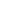 项目目标4目标内容目标内容目标内容目标内容444444项目决策项目决策项目决策2020决策过程决策过程8决策依据决策依据决策依据决策依据333333项目决策项目决策项目决策2020决策过程决策过程8决策程序决策程序决策程序决策程序555555项目决策项目决策项目决策2020资金分配资金分配8分配办法分配办法分配办法分配办法222222项目决策项目决策项目决策2020资金分配资金分配8分配结果分配结果分配结果分配结果666666项目管理项目管理项目管理2525资金到位资金到位5到位率到位率到位率到位率333333项目管理项目管理项目管理2525资金到位资金到位5到位时效到位时效到位时效到位时效222222项目管理项目管理项目管理2525资金管理资金管理10资金使用资金使用资金使用资金使用777777项目管理项目管理项目管理2525资金管理资金管理10财务管理财务管理财务管理财务管理333333项目管理项目管理项目管理2525组织实施组织实施10组织机构组织机构组织机构组织机构111111项目管理项目管理项目管理2525组织实施组织实施10管理制度管理制度管理制度管理制度999999项目绩效项目绩效项目绩效5555项目产出项目产出15产出数量产出数量产出数量产出数量555555项目绩效项目绩效项目绩效5555项目产出项目产出15产出质量产出质量产出质量产出质量444444项目绩效项目绩效项目绩效5555项目产出项目产出15产出时效产出时效产出时效产出时效333333项目绩效项目绩效项目绩效5555项目产出项目产出15产出成本产出成本产出成本产出成本333333项目绩效项目绩效项目绩效5555项目效益项目效益40经济效益经济效益经济效益经济效益888888项目绩效项目绩效项目绩效5555项目效益项目效益40社会效益社会效益社会效益社会效益888888项目绩效项目绩效项目绩效5555项目效益项目效益40环境效益环境效益环境效益环境效益888888项目绩效项目绩效项目绩效5555项目效益项目效益40可持续影响可持续影响可持续影响可持续影响888888项目绩效项目绩效项目绩效5555项目效益项目效益40服务对象满意度服务对象满意度服务对象满意度服务对象满意度888888总分总分总分100100100100100100100100100评价等次评价等次评价等次评价等次评价等次评价等次评价等次评价等次优秀优秀优秀优秀优秀优秀优秀优秀优秀优秀三、评价人员三、评价人员三、评价人员三、评价人员三、评价人员三、评价人员三、评价人员三、评价人员三、评价人员三、评价人员三、评价人员三、评价人员三、评价人员三、评价人员三、评价人员三、评价人员三、评价人员三、评价人员姓  名姓  名职务/职称职务/职称职务/职称职务/职称职务/职称单   位单   位单   位项目评分项目评分项目评分项目评分签 字签 字签 字签 字陈赞川陈赞川财务装备部主任财务装备部主任财务装备部主任财务装备部主任财务装备部主任海口市人民检察院海口市人民检察院海口市人民检察院100100100100明珠明珠财务装备部二级主任科员财务装备部二级主任科员财务装备部二级主任科员财务装备部二级主任科员财务装备部二级主任科员海口市人民检察院海口市人民检察院海口市人民检察院100100100100李振杰李振杰聘用制书记员聘用制书记员聘用制书记员聘用制书记员聘用制书记员海口市人民检察院海口市人民检察院海口市人民检察院100100100100合计合计平均得分平均得分平均得分平均得分100100100100评价工作组组长（签字并单位盖章）：年    月   日评价工作组组长（签字并单位盖章）：年    月   日评价工作组组长（签字并单位盖章）：年    月   日评价工作组组长（签字并单位盖章）：年    月   日评价工作组组长（签字并单位盖章）：年    月   日评价工作组组长（签字并单位盖章）：年    月   日评价工作组组长（签字并单位盖章）：年    月   日评价工作组组长（签字并单位盖章）：年    月   日评价工作组组长（签字并单位盖章）：年    月   日评价工作组组长（签字并单位盖章）：年    月   日评价工作组组长（签字并单位盖章）：年    月   日评价工作组组长（签字并单位盖章）：年    月   日评价工作组组长（签字并单位盖章）：年    月   日评价工作组组长（签字并单位盖章）：年    月   日评价工作组组长（签字并单位盖章）：年    月   日评价工作组组长（签字并单位盖章）：年    月   日评价工作组组长（签字并单位盖章）：年    月   日评价工作组组长（签字并单位盖章）：年    月   日